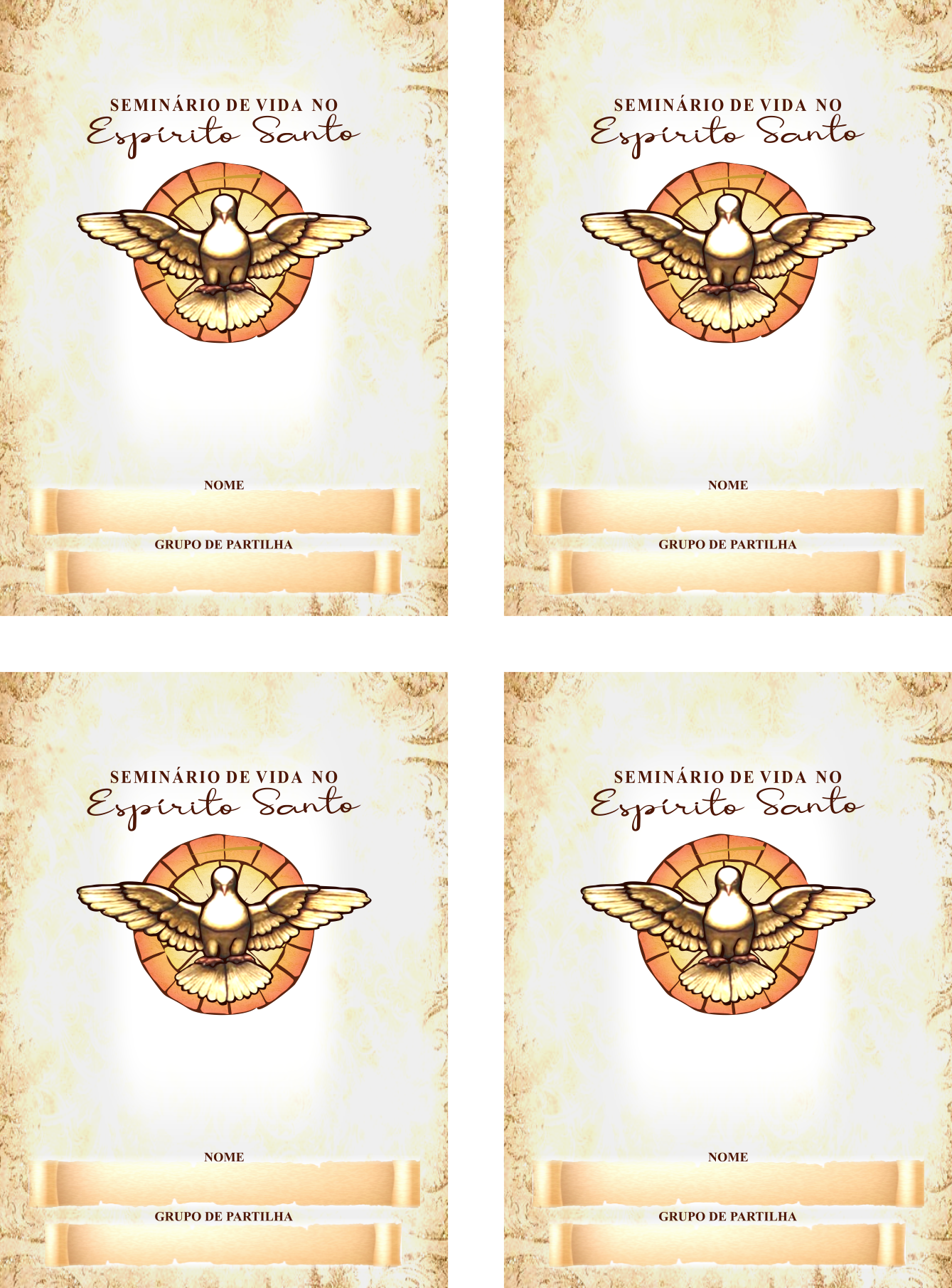 Grupo de OraçãoEditávelCRISTO REINAEDITÁVELEditávelEditávelEDITÁVELEDITÁVEL